Карар                                                                                                   постановление  № 7                                                                                                          10 марта 2017 годаО признании утратившим силу постановления Администрации сельского поселения Новозирганский сельсовет муниципального района Хайбуллинский район Республики Башкортостан от 06 июня 2011 года №16 «Положение о порядке размещения заказов на поставки товаров, выполнение работ и оказание услуг для нужд администрации сельского поселения Новозирганский сельсовет муниципального района Хайбуллинский район»В соответствии с Федеральным законом от 5 апреля 2013 года № 44-ФЗ "О контрактной системе в сфере закупок товаров, работ, услуг для обеспечения государственных и муниципальных услуг», Администрация сельского поселения Новозирганский сельсовет муниципального района Хайбуллинский район Республики Башкортостан решил:	1. Признать утратившим силу постановление Администрации сельского поселения Новозирганский сельсовет муниципального района Хайбуллинский район Республики Башкортостан от 06  июня 2011 года № 16 «Положение о порядке размещения заказов на поставки товаров, выполнение работ и оказание услуг для нужд администрации сельского поселения Новозирганский сельсовет муниципального района Хайбуллинский район».2. Обнародовать  настоящее постановление на информационном стенде Администрации  сельского поселения Новозирганский сельсовет и разместить на официальном сайте сельского поселения Новозирганский сельсовет  муниципального района Хайбуллинский район Республики Башкортостан в сети Интернет.Глава сельского поселения                                                          Х.М.Шарипов Башкортостан Республикаһының Хәйбулла районы муниципаль районының Яңы Ергән ауыл советыауыл биләмәһе хакимиәте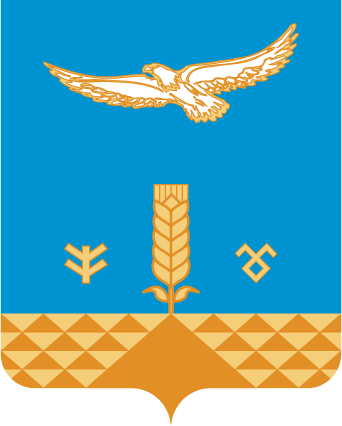 Администрация сельского     поселения Новозирганский сельсоветмуниципального районаХайбуллинский районРеспублики Башкортостан